Холодный щавельИнгредиенты:большой пучок щавеля
3-4 средних огурца
небольшой пучок зеленого лука
маленький пучок укропа
3 яйца, сваренных вкрутую
600 г молодого картофеля
соль по вкусу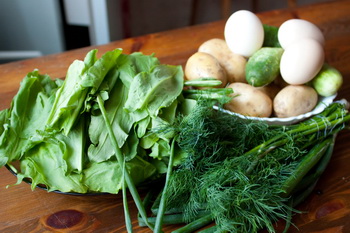 В кастрюлю наливаем 3 литра воды, солим по вкусу, доводим до кипения.Щавель моем, обсушиваем, мелко нарезаем.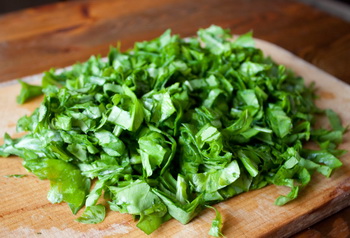 Кладем в кипящую воду и варим, помешивая, минут 5. Выключаем и охлаждаем.Мелко режем зелень.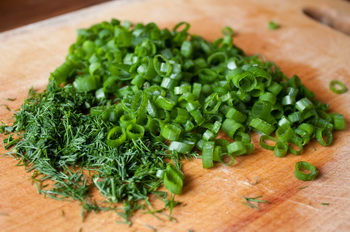 Нарезаем мелкими кубиками огурцы (как вариант - трем на крупную терку).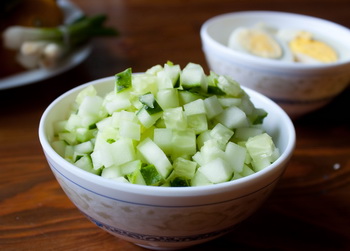 Кладем все в охлажденный щавель. Разливаем в миски, в каждую кладем половинку яйца и столовую ложку сметаны.Подаем с отваренным молодым картофелем.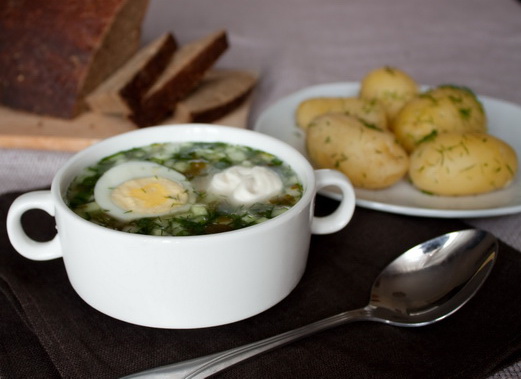 Приятного аппетита!